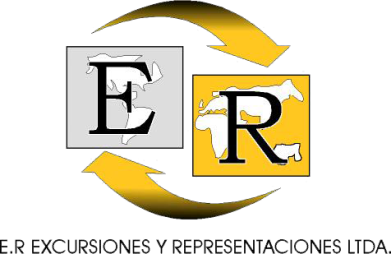 PLAN BOGOTA 2021APLICA ENE 15 2021 A DICIEMBRE 31 2021EL PRECIO INCLUYE:Alojamiento 2 Noches / 3 Días en el hotel elegido Desayunos (2) x pax en el Hotel seleccionado Traslado Aeropuerto/ Hotel/ AeropuertoKit de bioseguridad (Tapabocas, gel, alcohol) Tarjeta de Asistencia médica COLASISTENCIAImpuestos hotelerosSeguros hoteleros EL PRECIO NO INCLUYE:Gastos de índole personal: bar, lavanderíaAlimentación no descrita Entradas no descritasTiquetes aéreos Toures no descritos Tiquetes terrestres VALOR DEL PLAN POR PERSONA FORMA DE PAGO: La presente cotización es para pago en efectivo únicamente. Una vez confirmados los cupos hoteleros se requiere un depósito del 50%. El saldo deberá ser cancelado mínimo 20 días antes de la llegada del pasajero a la finca.   NOTASDisponibilidad sujeta a cupos al momento de reservarTarifa aplica para MINIMO 2 personas en caso de variar se deberá recotizar Servicios cotizados, comprados y NO tomados NO son rembolsablesTARIFAS DE BAJA TEMPORADA TARIFAS SUJETAS A CAMBIOS SIN PREVIO AVISO POR AJUSTES TARIFARIOS O TRIBUTARIOS Tarifas sujetas a cambios y/o modificaciones sin previo aviso Penalidades por cancelaciones:	Hasta 15 días antes: 30%      	Hasta   8 días antes: 50%      	Hasta   3 días antes: 90%      	NO SHOW:              100%HOTELSENCILLADOBLECHD (3-9 Años)HOTEL TRYP USAQUENNoche Adicional$696.000$250.000$415.000$153.000$67.000$15.000HOTEL COSMOS 116Noche Adicional$706.000$255.000$421.000$156.000$67.000$15.000HOTEL ESTELAR CALLE 100Noche Adicional$706.000$255.000$368.000$129.000$67.000$15.000HOTEL COSMOS 100Noche Adicional$749.000$276.000$455.000$173.000$67.000$15.000HOTEL FARANDA BOGOTA Noche Adicional $775.000$290.000$429.000$160.000$67.000$15.000HOTEL ESTELAR LA FONTANANoche Adicional$818.000$311.000$425.000$158.000$67.000$15.000HOTEL DANN CARLTONNoche Adicional$831.000$317.000$430.000$160.000$67.000$15.000HOTEL MARRIOT AEROPUERTONoche Adicional$911.000$358.000$470.000$180.000$67.000$15.000HOTEL HOLIDAY INN 93Noche Adicional$975.000$390.000$502.000$196.000$67.000$15.000HOTEL ESTELAR CALLE 93Noche Adicional$1.026.000$415.000$527.000$209.000$67.000$15.000